Tuto Graphweather pour CumulusCre@’Weather: votre station météo en ligne – Site + Applications : www.stations-meteo.euTéléchargement du logiciel :Le logiciel est à télécharger ici : http://www.aguilmard.com/wordpress/?page_id=18Il faut choisir la version V2.0.321 (Français). Puis l’installer. Le mieux est d’installer Graphweather à la racine : C:\Graphweather au lieu de C:\Program Files\Graphweather Configuration du logiciel :Dans le Menu Outils -> PréférencesChoisissez l'onglet Sources de données, 
puis sélectionnez  CSV.dll  dans la première liste déroulante du cadre Base : Plugin et sources.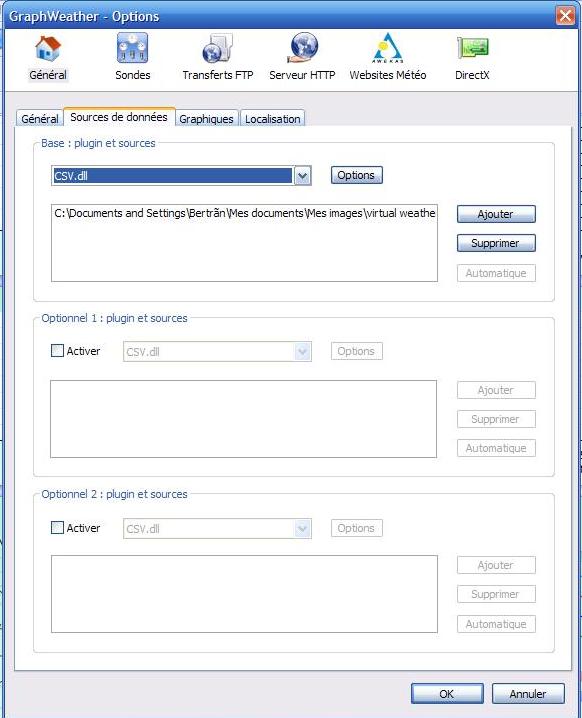 
- Puis Cliquez sur option, là, une nouvelle fenêtre s’affiche comme ci-dessous, il faut remplir cette fenêtre comme indiqué sur les images. (2 images car c’est pour la colonne de droite « Correspondance sonde/colonne » il faut bien indiquer les bons numéros) Quand c’est fini cliquez sur « ok », (pour la ligne colonne date, c’est cela : 1 puis %d/%m/%y  pour la colonne heure : 2 puis %H :%M )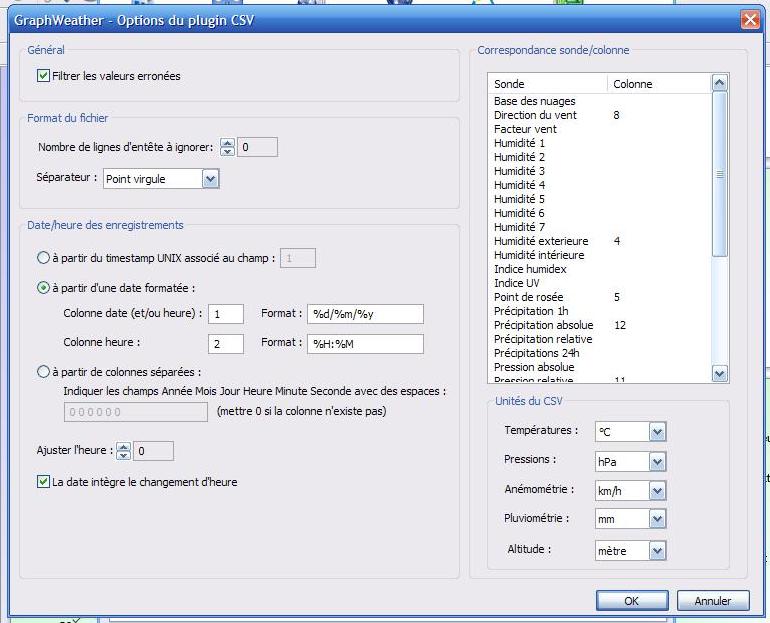 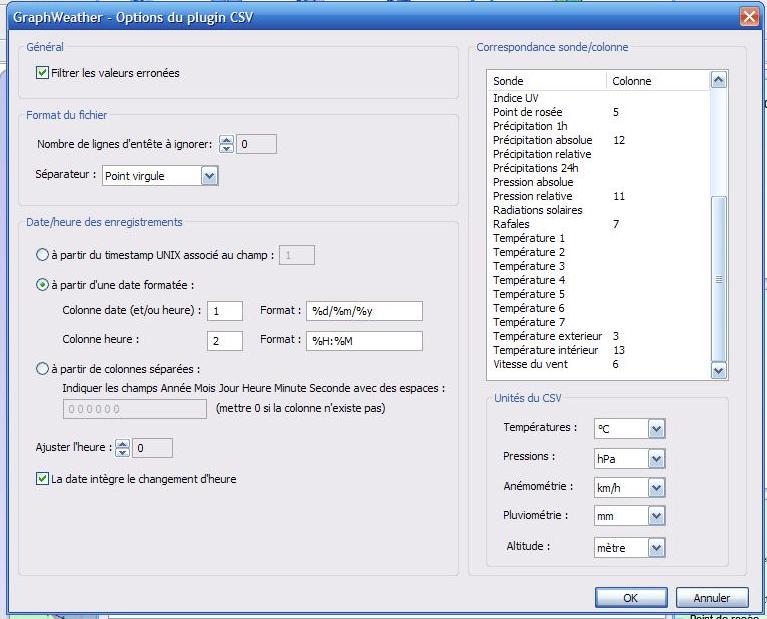 
Cliquez sur OK pour valider la configuration.Enfin, cliquez sur le bouton Ajouter et rechercher les fichiers textes se trouvant dans le répertoire de « data » du dossier « Cumulus ». Chaque début de  mois, ajouter les fichiers du mois par exemple pour novembre 2011, il faudra ajouter le fichier nov.11log.txt mais ajouter également la 1ère fois s’il y a les autres fichiers des mois précédents comme « oct.11log.txt » -« sep.11log.txt »  Cliquez sur OK pour valider la configuration.Après en avoir fini avec l’onglet « Sources de données », allez dans celui de « Localisation » et réglez la longitude, latitude et altitude de l’endroit ou vous vous trouvez (pour connaitre les chiffres : http://fr.wikipedia.org/wiki/Wikip%C3%A9dia:Accueil_principal ) puis inscrire le nom de votre ville ou village et le fuseau horaire (+1h). 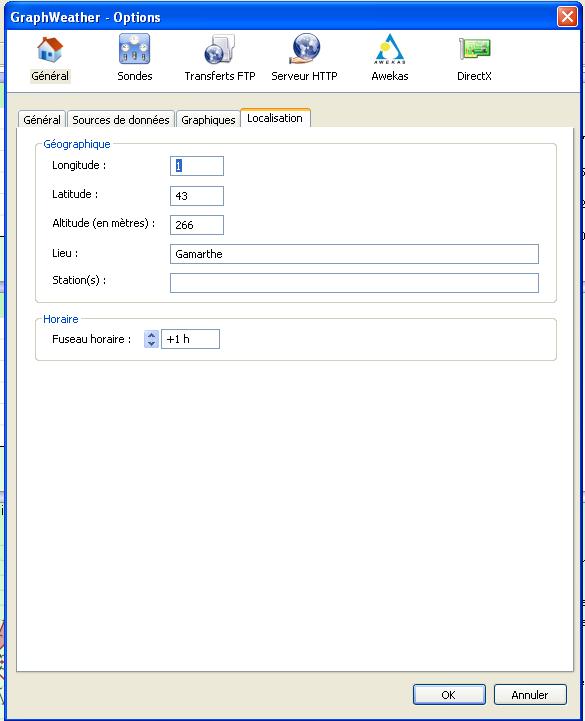 Il ne vous reste plus qu’à cliquer sur « fichier » et « nouvel onglet » pour ouvrir un graphique et lire les données météo…..LiensBoutique Cre@’Weather, mini-serveur & Webcam :  www.creaweather.fr Forum Graphweather : www.aguilmard.com/phpBB3/